„Nie umiera ten, kto trwa w pamięci żywych”			(Mt.1,1-18)   Z głębokim smutkiem i żalemPrzyjęliśmy wiadomość o śmierci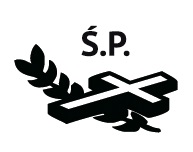 Druha BERNARD PITALA	            byłego Dyrektora Zarządu Oddziału Wojewódzkiego Przyjaciela,Zasłużonego dla pożarnictwa.Wyrazy głębokiego i szczerego współczuciaOraz serdeczne słowa wsparcia i otuchy Rodzinie Zmarłego i BliskimskładająPrezes Marek Kowalskii Zarząd Oddziału Wojewódzkiego ZOSP RP woj. zachodniopomorskiego